Тест на тему «Типы алгоритмов (линейные, разветвляющиеся, циклические)»1. Последовательность действий, выполнение которых приводит к конечному результату - ...блок-схемаалгоритмпрограммаоператор2. Изображение алгоритма с помощью специальных блоков называется ...блок-схемойалгоритмомпрограммойоператором3. Алгоритм, в котором выполнение команды зависит от выполнения условий, называется ...линейнымциклическимразветвляющимсявспомогательным4. Алгоритм, отдельные действия которого многократно повторяются, называется...линейнымциклическимразветвляющимсявспомогательным5. Алгоритм, в котором исполнитель выполняет одну команду за другой в порядке их следования, называется…линейнымциклическимразветвляющимсявспомогательным6. Некое логическое выражение, принимающее значение “Да” или “Нет”, — это ...блокалгоритмпрограммаусловие7. Блок условия изображается ...оваломпрямоугольникомромбомпараллелограммом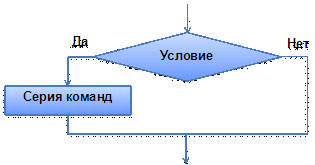 8. Какой тип алгоритма представлен с помощью блок-схемылинейныйциклическийразветвляющийся в полной формеразветвляющийся в неполной форме9. Какой тип алгоритма представлен с помощью блок-схемы: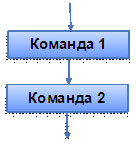 линейныйциклическийразветвляющийся в полной формеразветвляющийся в неполной форме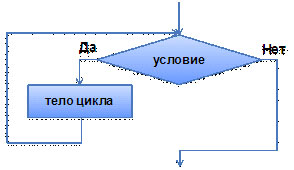 10. Какой тип алгоритма представлен с помощью блок-схемы:линейныйциклическийразветвляющийся в полной формеразветвляющийся в неполной форме